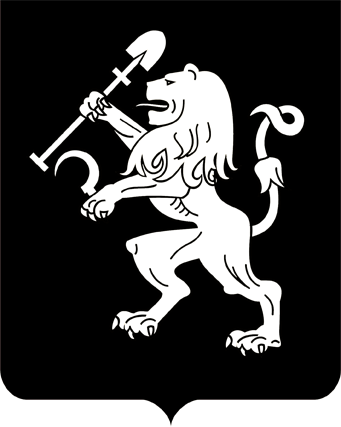 АДМИНИСТРАЦИЯ ГОРОДА КРАСНОЯРСКАПОСТАНОВЛЕНИЕО внесении измененийв распоряжение администрации города от 15.02.2011 № 107-жВ целях актуализации сведений об автомобильных дорогах общего пользования местного значения, руководствуясь статьями 41, 58, 59 Устава города Красноярска, ПОСТАНОВЛЯЮ:1. Внести в распоряжение администрации города от 15.02.2011             № 107-ж «О перечне автомобильных дорог общего пользования местного значения» следующие изменения:1) в пункте 1 слова «зарегистрированных в составе имущества          городской казны» заменить словами «учитываемых в Реестре муниципальной собственности»;2) приложение к распоряжению изложить в редакции согласно приложению к настоящему постановлению.2. Настоящее постановление опубликовать в газете «Городские новости» и разместить на официальном сайте администрации города.Глава города								        С.В. Еремин21.06.2019№ 401